Form 6: Check-list for Document SubmissionThe candidates applying for the admission in MPhil/PhD programme need to submit the following documents: Note: Please arrange these documents in the sequence as listed above while submitting the admission application document portfolio. Forms 1 to 7 can be downloaded from following URLhttps://pu.edu.np/academics/faculties/fms/introduction/phdadmission…………………………………………………………………………………………………………………………SELF DECLARATIONI hereby declare that I have duly furnished all the documents listed above for fulfillment of requirements for admission to PhD in Management programme. The information furnished above is true, complete and correct to the best of my knowledge and belief.Signature:Name of the Candidate:Date: 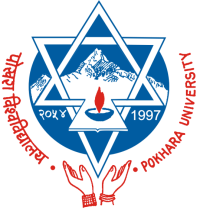 Pokhara UniversityCouncil for Doctoral StudiesPokhara-30, Kaski, NepalCheck-list for Documents to be Submitted with Application for Admission (MPhil/ PhD in Management)Check-list for Documents to be Submitted with Application for Admission (MPhil/ PhD in Management)SNDocument NameRemarksSubmitted (Please tick  )1.Application FormDuly completed and signed (Form 1)2.Statement of PurposeIn the format prescribed (Form 2)3.Research SynopsisPreliminary research proposal in the format prescribed (Form 3)4.Portfolio of WorkRelated professional qualification in the format prescribed (Form 4)5.Letters of RecommendationIn the format prescribed (Form 5) from two referees (To be submitted in sealed envelopes)6.Check List for Document SubmissionIn the format prescribed (Form 6)7.No Objection Letter(If applicable only)No objection certification from current employer granting permission for PhD study (Form 7)8.Curriculum VitaeShould highlight academic credentials, achievements, publication and work experience.9. Credentials of Master’s Degree Self-attested copies of academic transcript, character certificate, and certificate of equivalence (for foreign degree)10.Credentials of Bachelor’s DegreeSelf-attested copies of academic transcript, character certificate, and certificate of equivalence (for foreign degree)11.Credentials of Intermediate/+2 EducationSelf-attested copies of academic transcript, character certificate, and certificate of equivalence (for foreign degree)12.Credentials of Secondary Level  EducationSelf-attested copies of academic transcript, character certificate13.Certificate of Migration(If applicable only)Applicable for the graduates from other than Pokhara University. Need to submit original at the time of admission/registration14.Research publicationTitle page of the articles published in peer reviewed journal. 15.Certificates of Work ExperienceCertificates issued by the employers16.Citizenship Self-attested citizenship certificate17.Copy of Bank Deposit Voucher NRs. 7,000  To be deposited in following account:Bank Name: NIC Asia Bak Ltd.Account Name: Faculty of Management Studies, PUA/C number: 7341 0523 4315 240118.PP Size photo4 copies (Recent photograph)